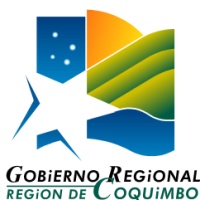 INVITACIÓNKrist Naranjo Peñaloza, Gobernadora de la Región de Coquimbo, Jaime Herrera Flores, Presidente de la Comisión Régimen Interno del Consejo Regional, en conjunto  con (nombre del representante legal) Representante Legal de (Nombre de la organización) de (Nombre de la comuna), tienen el agrado de invitar a usted al (Evento de inauguración, clausura, muestra, gala, etc.) del proyecto “Nombre del proyecto”, financiado por el Fondo de Seguridad Ciudadana 2021 del Gobierno Regional de Coquimbo.Esta actividad se realizará en (sede social, cancha, parque, estadio, etc.), ubicado en (Dirección Completa), (Nombre Comuna), el día (Día, Mes y Año), a las (Horario) hrs. Vuestra asistencia dará realce a nuestra presentación. Confirmar al fono: ________________(Nombre Comuna), (Mes y Año).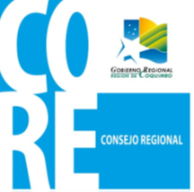 